             ҠАРАР							РЕШЕНИЕ23  ноябрь  2016 йыл	            № 27- 13/ 60               23  ноября  2016 годаО бюджете сельского поселения Киекбаевский сельсовет  муниципального района  Бурзянский  район Республики Башкортостан на 2017 год и на плановый период 2018-2019 годов и  о  проведении публичных слушаний по проекту бюджета сельского поселения Киекбаевский сельсовет  муниципального района Бурзянский  район Республики Башкортостан на 2017 год   и на плановый период 2018 и 2019 годов.В соответствии со статьей 28 Федерального закона от 6 октября 2003 года № 131-ФЗ «Об общих принципах организации местного самоуправления в Российской Федерации», статьей 13 Устава сельского поселения Киекбаевский сельсовет  муниципального района Бурзянский район Республики Башкортостан Совет сельского поселения Киекбаевский сельсовет  муниципального района Бурзянский  район Республики Башкортостан                                              РЕШИЛ:1. Принять  проект  решения  «О бюджете  сельского поселения Киекбаевский сельсовет  муниципального района  Бурзянский  район Республики Башкортостан на 2017 год и на плановый период 2018-2019 годов”  (приложение).2.Провести публичные слушания по проекту решения Совета сельского поселения Киекбаевский сельсовет  муниципального района Бурзянский  район Республики Башкортостан «О бюджете сельского поселения Киекбаевский сельсовет  муниципального района Бурзянский район Республики Башкортостан на 2017 год и на плановый период  2018-2019 годов»  8 декабря 2016 года в 11 часов в  здании  администрации   сельского поселения Киекбаевский сельсовет    по адресу: Республика Башкортостан, Бурзянский район, д.Киекбаево, ул. Салавата Юлаева,13.3. Создать комиссию по подготовке и проведению публичных слушаний  по проекту решения Совета  «О бюджете сельского поселения Киекбаевский сельсовет  муниципального района Бурзянский  район Республики Башкортостан на 2017 год и на плановый период 2018 и 2019 годов» в следующем составе: -Сагитов Садик Сабитович, депутат избирательного округа № 6-председатель;- Юлмухаметов Янузак Галимьянович, депутат  избирательного округа № 5,- Ишмухаметова Илюза Нуретдиновна, депутат  избирательного округа № 7.4. Опубликовать настоящее   решение   и  проект решения Совета  «О бюджете сельского поселения Киекбаевский сельсовет  муниципального района Бурзянский район Республики Башкортостан на 2017 год и на плановый период  2018-2019 годов» в сети общего доступа «Интернет» на официальном сайте  сельского поселения Киекбаевский сельсовет  муниципального района Бурзянский район Республики Башкортостан  http://kiekbay.burzyan.ru.5. Установить, что письменные предложения жителей сельского поселения Киекбаевский сельсовет муниципального района  Бурзянский  район по проекту  решения Совета  направлять в администрацию сельского поселения по адресу: д.Киекбаево, ул. Салавата Юлаева,13  с 9 по 18 часов  в период со дня опубликования настоящего решения до 7 декабря  2016 года.Председатель Совета                                                                  И.Г.СайфитдиновБАШКОРТОСТАН РЕСПУБЛИКАҺЫБӨРЙӘН РАЙОНЫМУНИЦИПАЛЬ РАЙОНЫНЫҢ     КЕЙЕКБАЙ АУЫЛ СОВЕТЫАУЫЛ БИЛӘМӘҺЕ СОВЕТЫ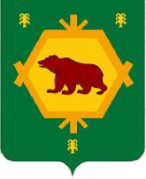 СОВЕТ   СЕЛЬСКОГО  ПОСЕЛЕНИЯ   КИЕКБАЕВСКИЙ СЕЛЬСОВЕТ МУНИЦИПАЛЬНОГО РАЙОНА БУРЗЯНСКИЙ РАЙОНРЕСПУБЛИКИ БАШКОРТОСТАН